附件2交通指南   一、安徽省宿松县汉爵大酒店    1、安徽省宿松县城门冲路1号。    2、酒店电话：0556-5658888   二、交通指南宿松东站——酒店：约7.5公里，打车约15分钟；宿松站——酒店：约7.5公里，打车约15分钟。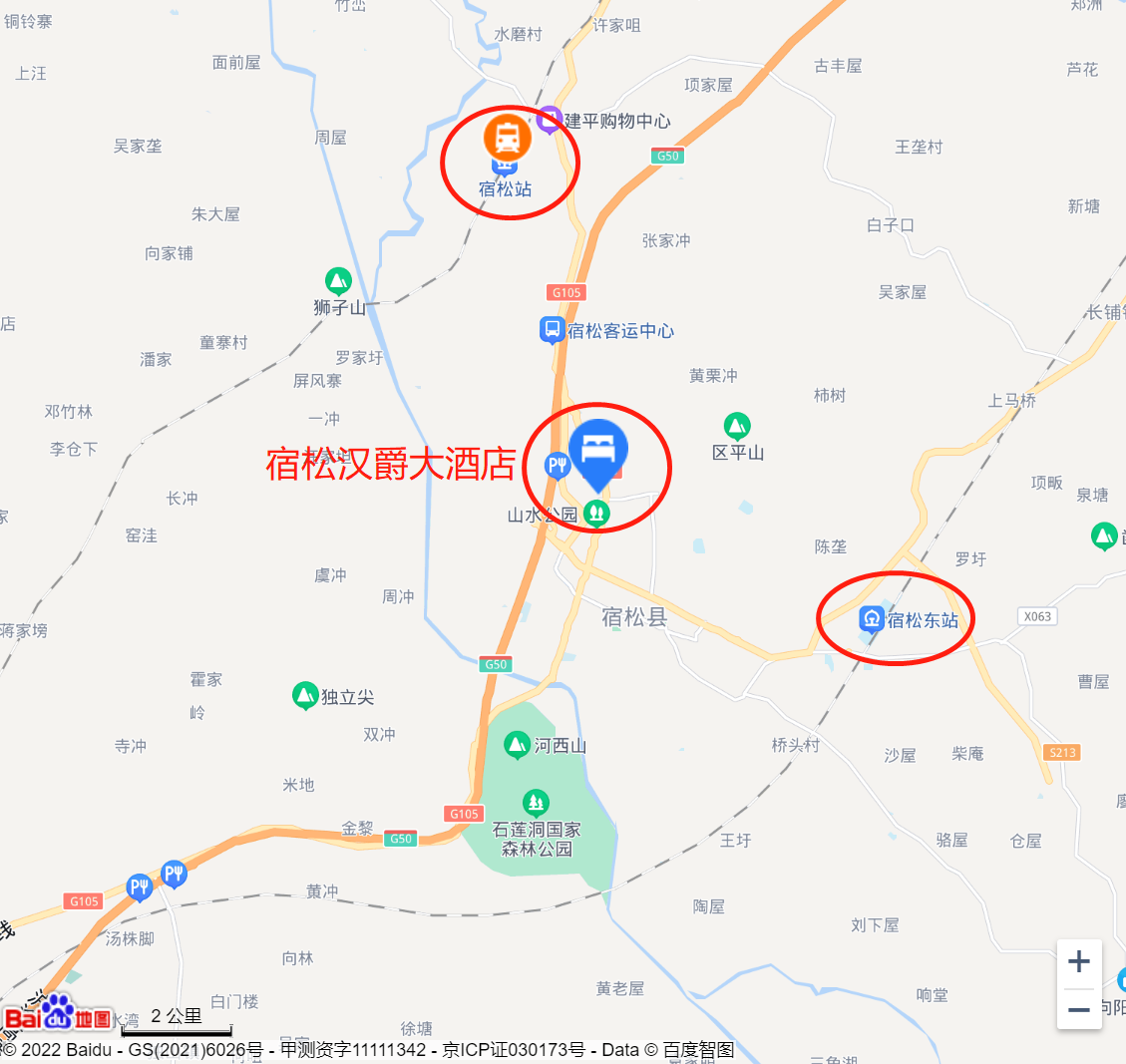 